Отчетное профилактическое мероприятиеза I  полугодие 2020-2021 учебного года	15 декабря 2020 года  в  ГКОУ «Специальная (коррекционная) общеобразовательная школа-интернат № 1» состоялось отчетное профилактическое мероприятие  за 1 полугодие 2020-2021 учебного года на тему «Мой выбор вовсе неспроста: здоровье, счастье, красота!»	Социальный  педагог школы - интерната Толкочева Светлана  Юрьевна выступила с докладом на тему «В чем смысл здоровья, счастья и красоты?» 	На доступном для учащихся уровне было доказано, что здоровый  образ  жизни - признак высокой культуры человека, его  настойчивости и воли.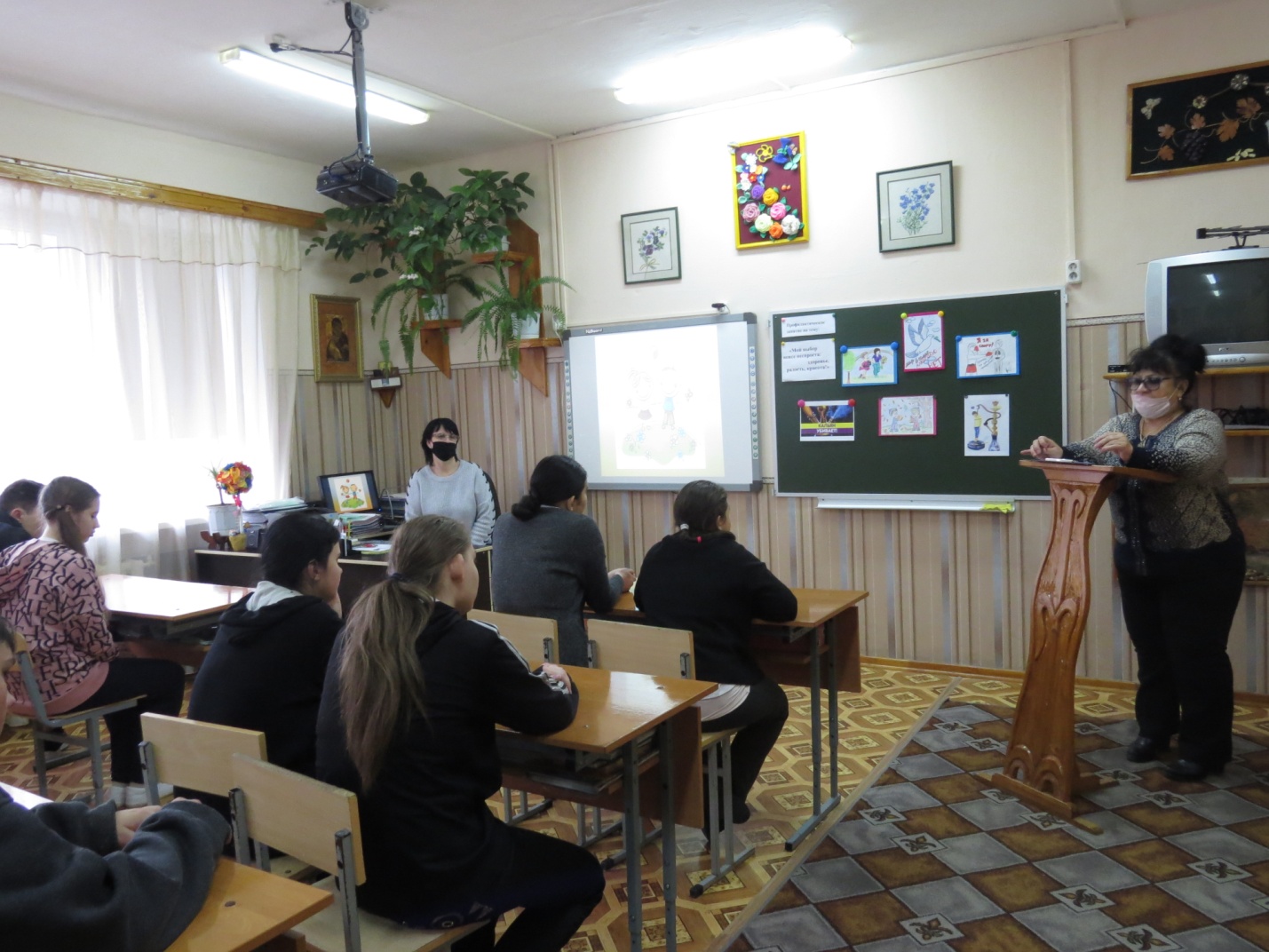 	Заместитель директора по безопасности организации Зайцева Марина  Юрьевна осветила вопрос  профилактики  применения легковоспламеняемых средств, пиротехники. Также обучающихся ознакомили с памятками-инструктажами  и им  были представлены  для просмотра тематические видеоролики.  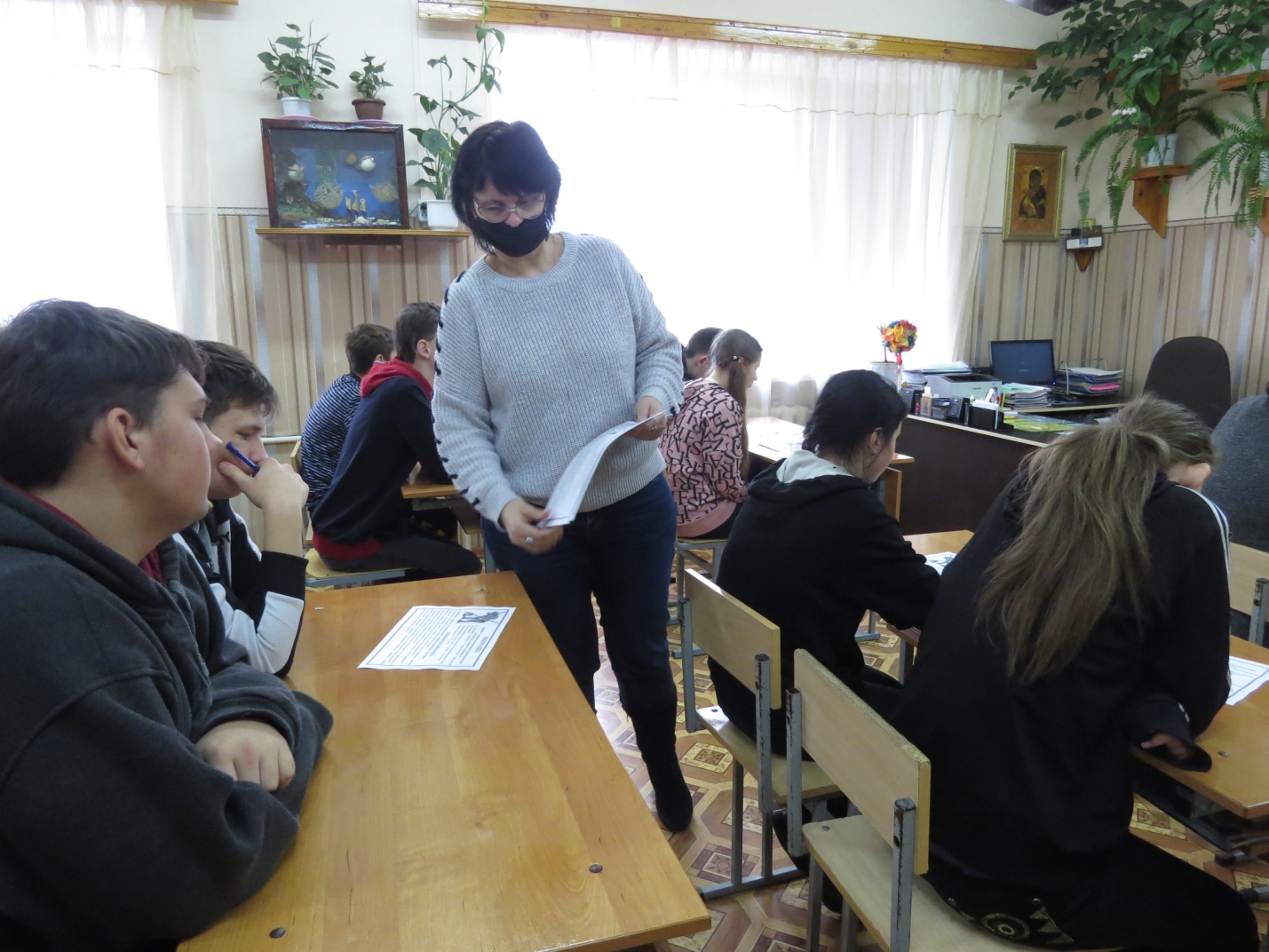 	Васильева Евгения  Витальевна,   библиотекарь,  предложила для дискуссии вопрос о детском деспотизме  «Твори добро и воспитывай гуманность!»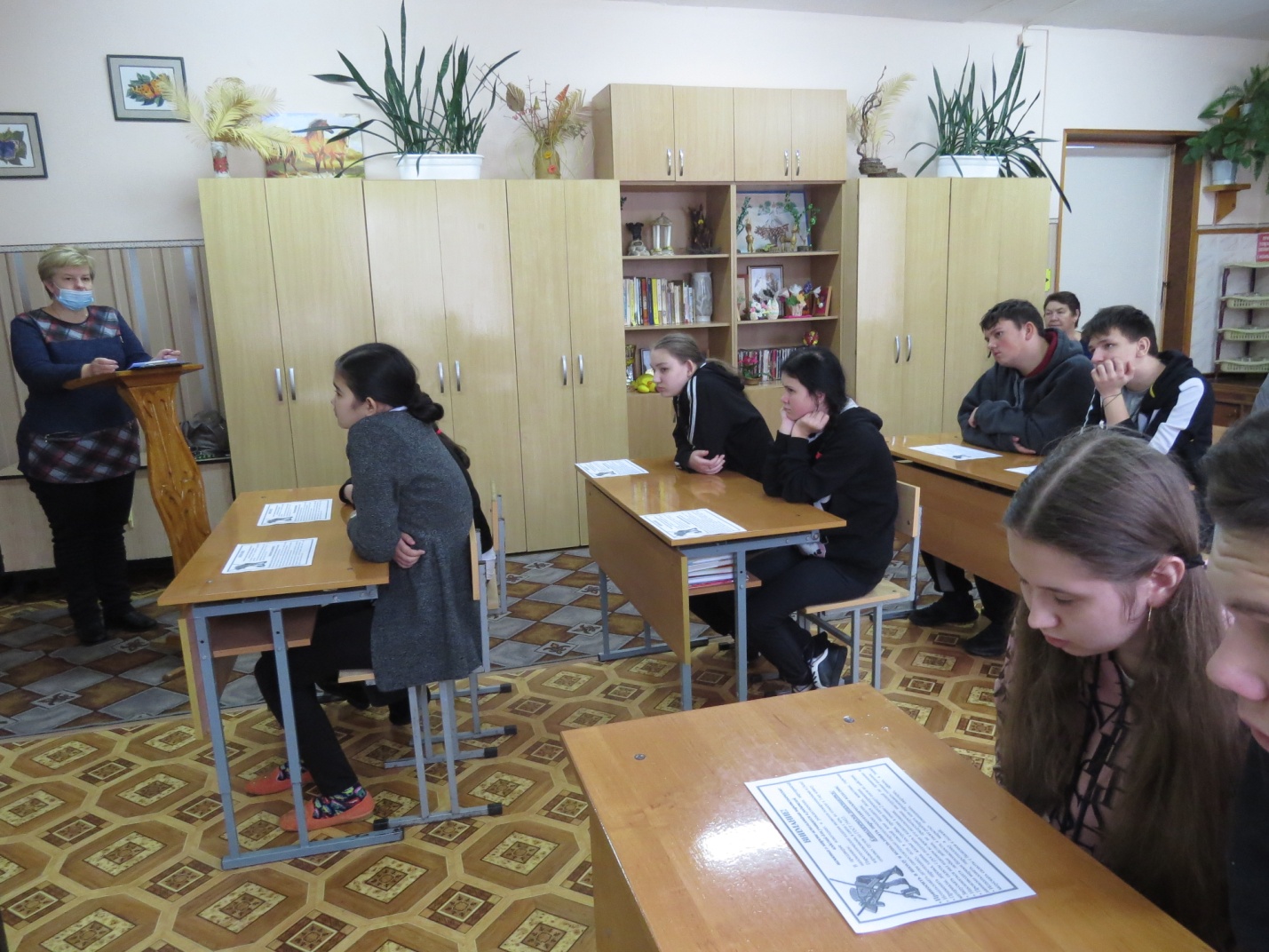 	Старшая  медицинская сестра  школы - интерната Неграш Татьяна Ильинична    подробно  рассказала    о вреде алкоголя в детском возрасте.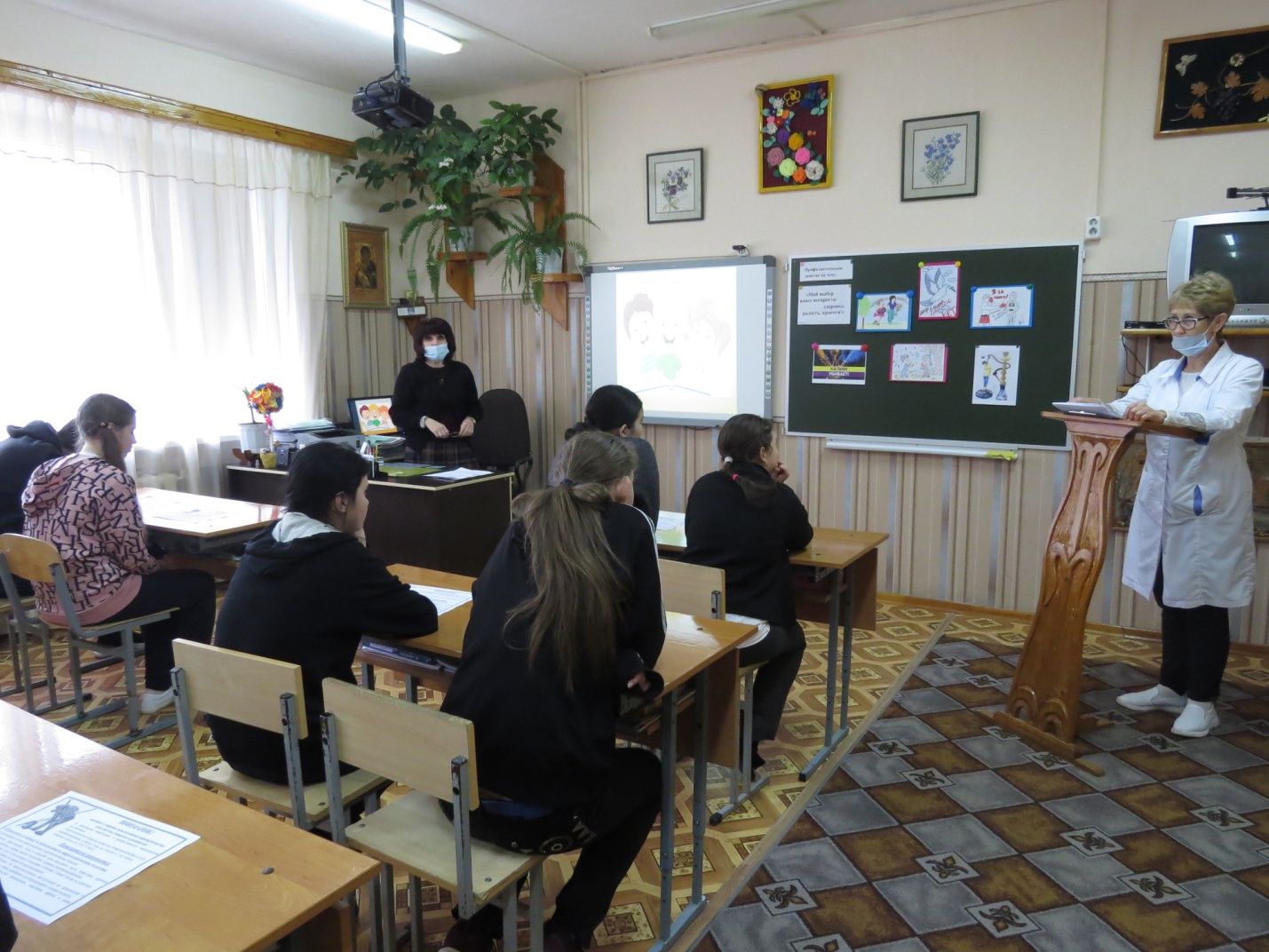 	 Очень важный и актуальный вопрос - «Безопасность  на железнодорожном транспорте и путях» -   Беседа  уполномоченного  по правам ребенка в школе - интернате  Кашперовская Татьяна Геннадьевна. 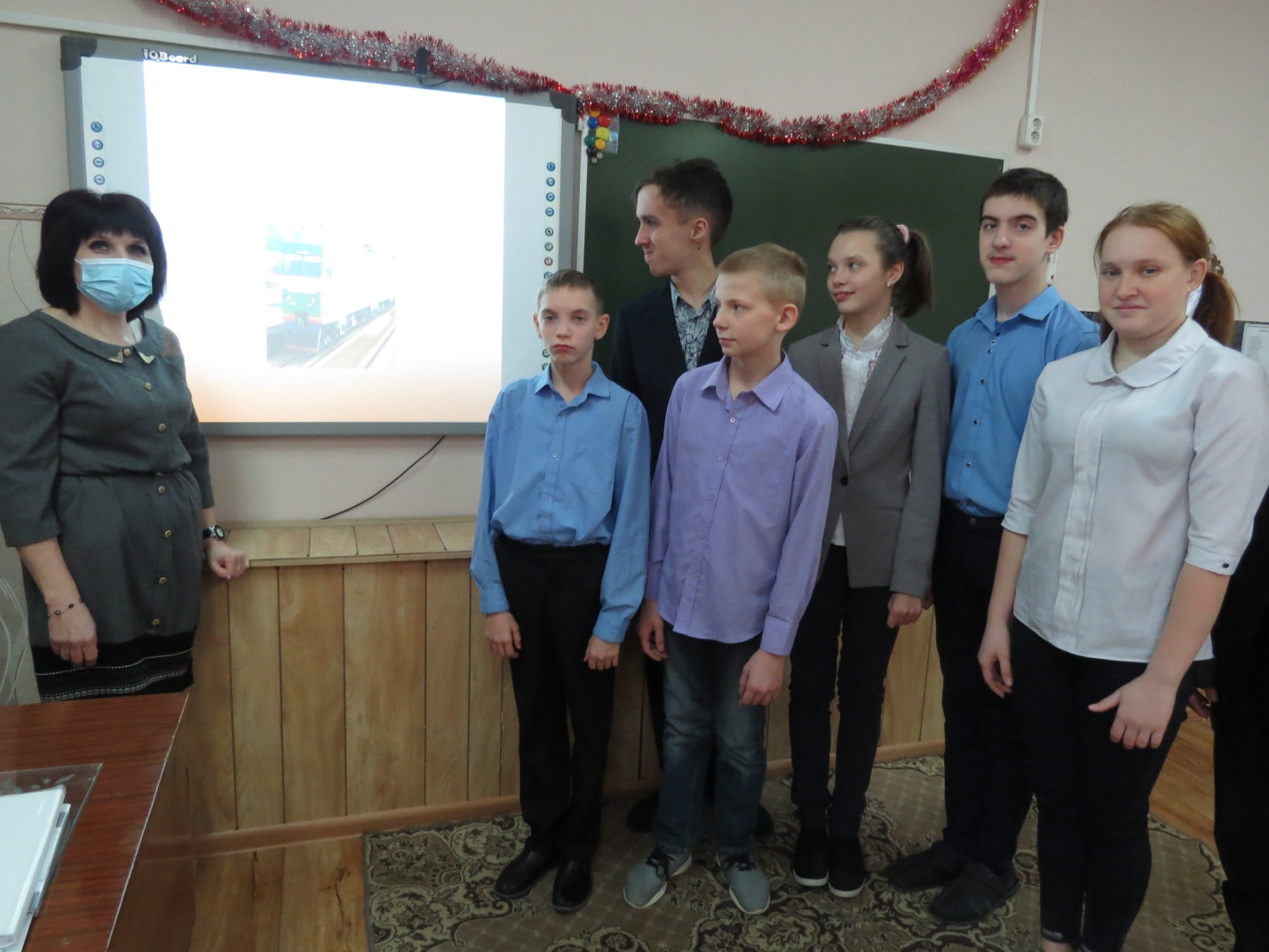  	Систематическая работа сотрудников школы-интерната, направленная на пропаганду здорового образа жизни,  формирование у учащихся правильного поведения в любой ситуации, на развитие коммуникативных функций способствует выработке устойчивых навыков и привычек правильно поступать в различных ситуациях в соответствии с существующими нормами и правилами поведения.